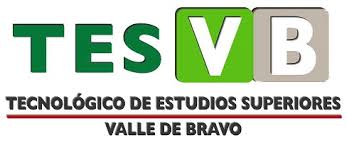 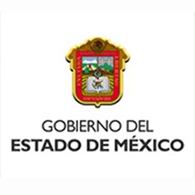 TECNOLÓGICO DE ESTUDIOS SUPERIORES DE  VALLE DE BRAVODIVISIÓN DE (a) TÍTULO DEL PROYECTO DE INNOVACIÓN  QUE PARA OBTENER EL TÍTULO DE (b)PRESENTA:NOMBRE DEL ESTUDIANTEASESOR(ES) DE PROYECTONOMBRE DEL O LOS PROFESORESVALLE BRAVO, MÉXICO. MES DE 20__.CONSTANCIA DE HABER OBTENIDO PRIMERO O SEDUNDO LUGAR EN EL EVENTO NACIONAL ESTUDIANTIL DE INNOVACIÓN TECNOLÓGICA (ENEIT) O CUALQUIER OTRO EVENTO DE INNOVACIÓN CON RELEVANCIA ACADÉMICA.En este apartado se debe colocar la constancia que emite el departamento de investigación o el TECNM de alguna de las fases del evento de Innovación TecnológicaDedicatoriasSobre el contenido de esta sección: el documento debe incluir una hoja (como máximo) de dedicatorias en donde se hace alusión a las personas (familiares o amigos) a quienes se dedica el trabajo. Esta sección es optativa.Sobre la forma de esta sección: se deben separar las dedicatorias con viñetas como en este ejemplo. Se requiere redactar las ideas de esta sección a doble espacio. El tamaño sugerido es 12 en Times New Roman.ResumenSobre el contenido del resumen: es una explicación sintética sobre el problema que se estudió, cómo se realizó, cuáles fueron los principales hallazgos y cuál es la relevancia para el conocimiento. Sobre la forma: debe realizarse en un solo párrafo. Se recomienda que este párrafo se realice con oraciones cortas y simples separadas de punto y seguido. El resumen debe contar con  un máximo de 300 palabras. En este caso la escritura del párrafo inicia sin sangría y a espacio y medio.ÍndiceIntroducción	......................................................................................................	1I. Descripción de la innovación	..............................................................................	#II. Beneficios de la Innovación	.................................................................................	#II. Plan de Negocios    ………...........................................................................................	#Descripción de la compañía………........................................................................	#Productos y servicios.................................................................................................	#Plan de mercado......................................................................................................	#Plan de operaciones...................................................................................................	#         Organización y administración………………………………………......................	#Etapas anteriores y fututas………………………………………………………..     	#Plan financiero………..............................................................................................	#IV. Análisis de los resultados.............................................................................................	#V. ConclusionesConclusiones…………………………………………………………………….		#Recomendaciones……………………………………………………………….		#Sugerencias para estudios futuros	.....................................................................	#		Referencias	................................................................................................................	#Apéndices	...................................................................................................................	#Apéndice A	.......................................................................................................	#Apéndice B	........................................................................................................	#Apéndice C	........................................................................................................	#Apéndice D 	........................................................................................................	#Índice de tablasTabla 1: Título de la tabla	..........................................................................................	#Tabla 2: Título de la tabla	..........................................................................................	#Tabla 3: Título de la tabla	..........................................................................................	#Tabla 4: Título de la tabla	..........................................................................................	#Tabla 5: Título de la tabla	..........................................................................................	#Tabla 6: Título de la tabla	..........................................................................................	#Tabla 7: Título de la tabla	..........................................................................................	#Tabla 8: Título de la tabla	..........................................................................................	#Tabla 9: Título de la tabla	..........................................................................................	#Tabla 10: Título de la tabla	..........................................................................................	#Índice de figurasFigura 1: Título de la figura	.......................................................................................	#Figura 2: Título de la figura	.......................................................................................	#Figura 3: Título de la figura	.......................................................................................	#Figura 4: Título de la figura	.......................................................................................	#Figura 5: Título de la figura	.......................................................................................	#Figura 6: Título de la figura	.......................................................................................	#Figura 7: Título de la figura	.......................................................................................	#Figura 8: Título de la figura	.......................................................................................	#Figura 9: Título de la figura	.......................................................................................	#Figura 10: Título de la figura	.......................................................................................	#IntroducciónSobre el contenido de esta sección: la introducción es similar a un resumen, pero de mayor extensión. Su redacción debe servir para despertar el interés del lector, destacar la relevancia del estudio realizado, plantear los objetivos que se quisieron alcanzar y describir la estructura general del trabajo a partir de una breve descripción de lo que contiene cada capítulo que lo conforma. Se recomienda escribir esta introducción una vez concluida la redacción de todo el documento, pues es cuando ya se tiene un panorama amplio de todo el proceso y contenido.En cuanto a la redacción de la introducción, el estudiante debe tomar en cuenta que hay que plasmar los aspectos clave; esto es, hay que destacar la importancia que el estudio tiene para entender mejor un fenómeno en estudio. Ahora bien, en cuanto a la síntesis de los capítulos, hay que contar con cierto detalle sin contar el final o el desenlace del trabajo. Hay que narrar sus contenidos y no limitarse a enunciarlos como si se estuviera construyendo el índice.Sobre la forma de esta sección: se sugiere que esta sección abarque dos cuartillas. El lenguaje debe ser claro, con párrafos bien estructurados, conformados por tres a cinco ideas cada uno. Se debe tomar en cuenta que en los párrafos la primera idea es generalmente la más importante y las demás sirvan de apoyo o complemento. Es un error muy común escribir párrafos con una sola oración muy larga o con más de cinco oraciones; estos errores de redacción pueden afectar la comprensión de lectura. Se recomienda tener mucho cuidado para no correr el riesgo de que así suceda. Además, hay que poner especial atención en la ilación de ideas adentro del párrafo y, asimismo, en la estructuración de nexos entre un párrafo y otro. Estas sugerencias alrededor de la redacción y la ilación de ideas, por supuesto, también aplican para las demás secciones. Recuerda que la estructuración de los párrafos y coherencia interna y entre párrafos es muy importante para que los lectores tengan claridad sobre las ideas que conforman el reporte de innovación. Se hace al final cuando terminen el capítulo 5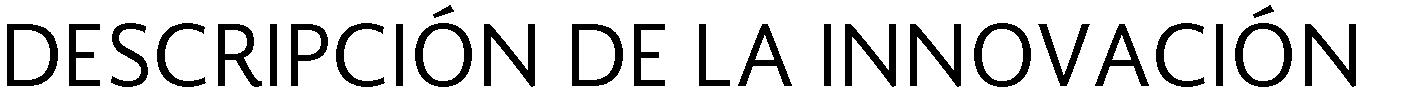 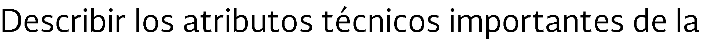 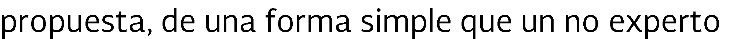 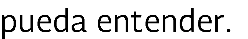 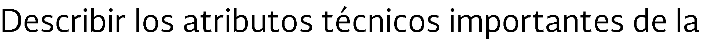 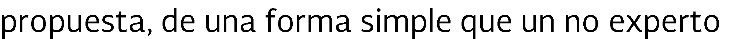 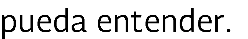 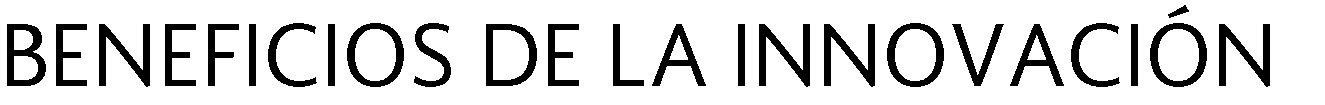 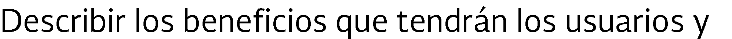 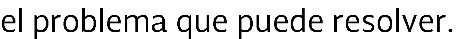 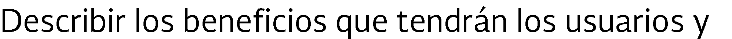 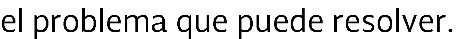 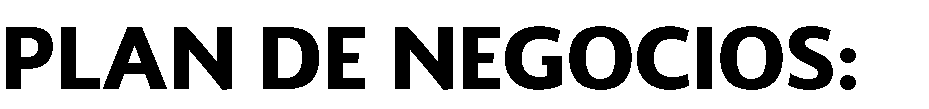 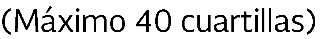 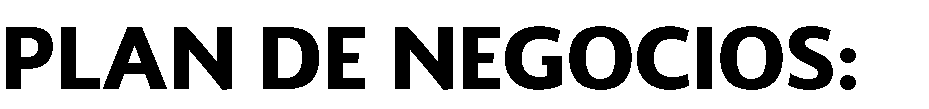 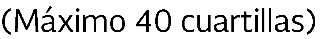 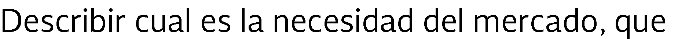 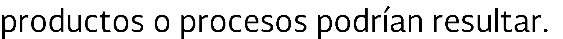 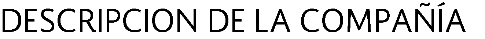 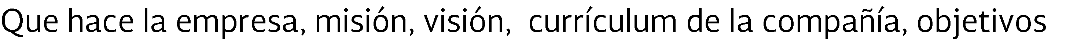 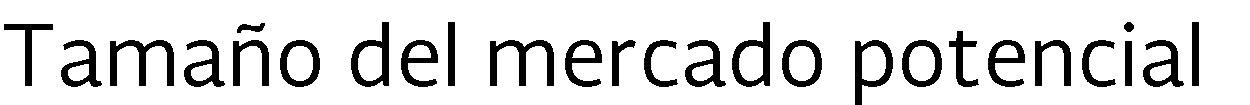 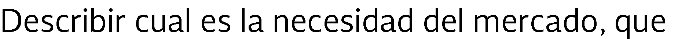 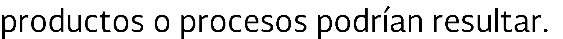 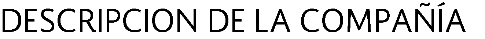 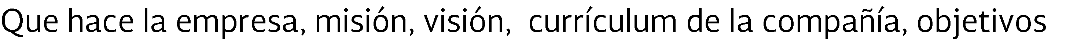 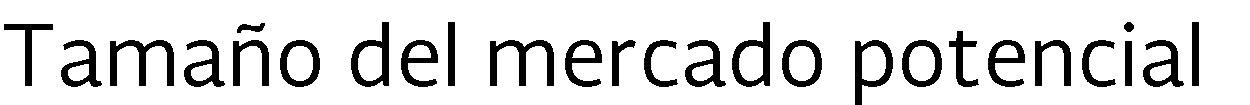 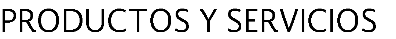 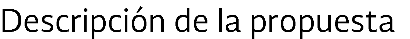 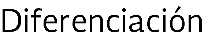 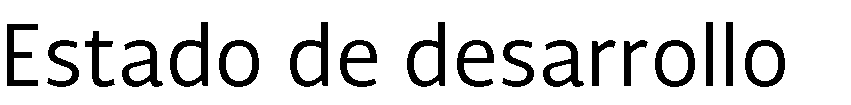 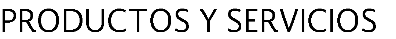 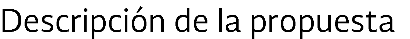 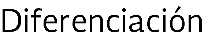 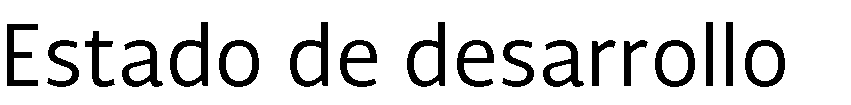 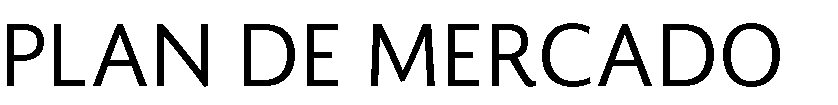 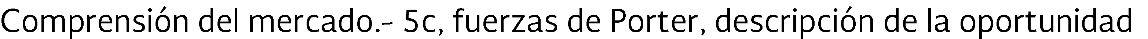 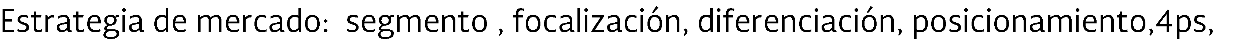 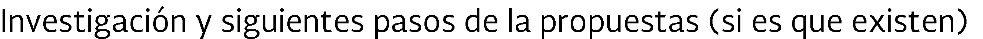 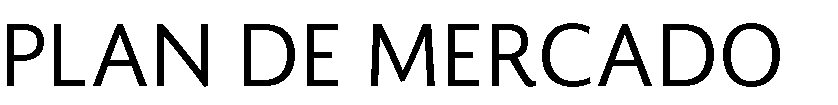 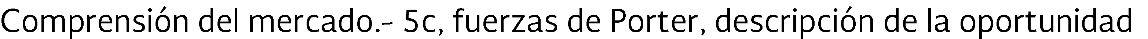 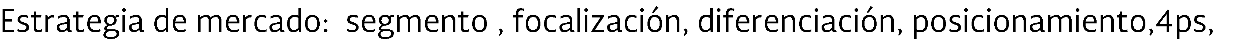 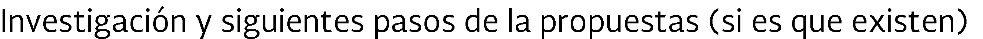 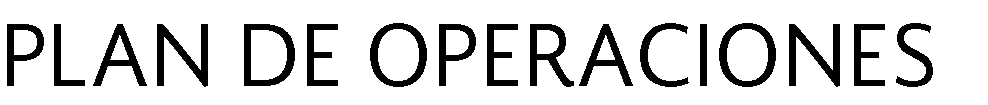 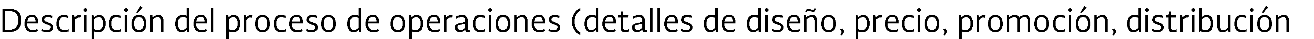 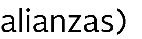 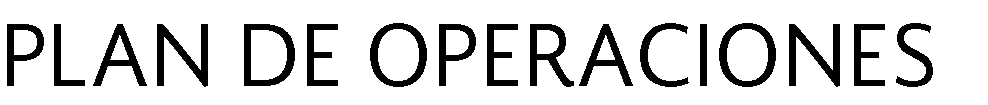 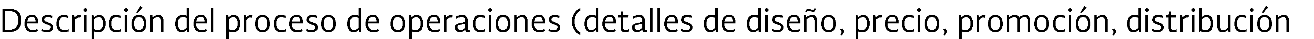 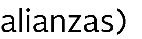 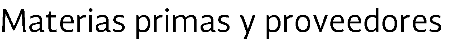 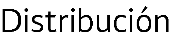 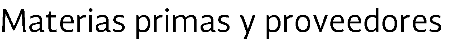 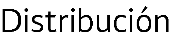 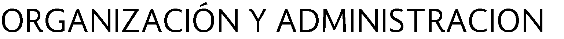 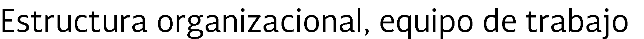 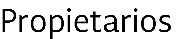 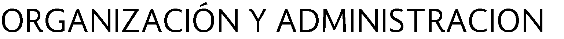 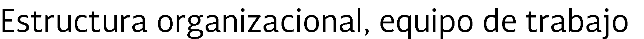 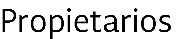 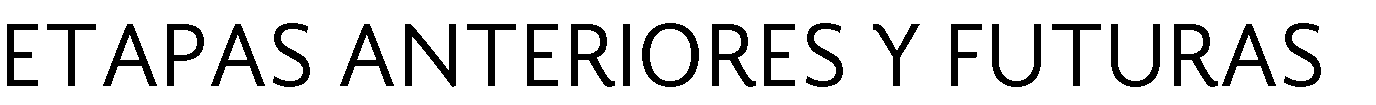 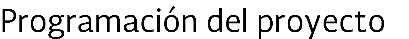 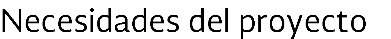 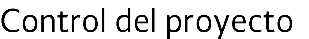 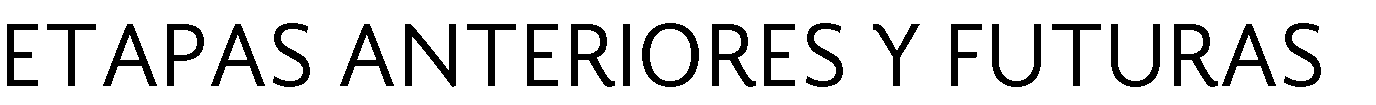 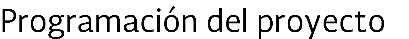 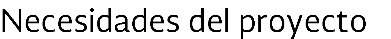 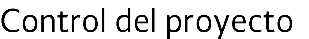 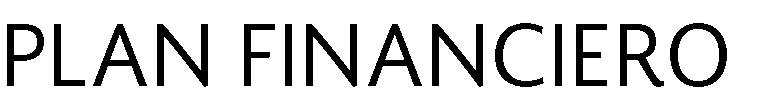 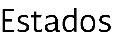 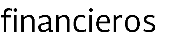 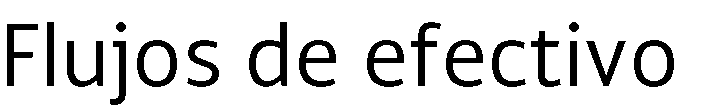 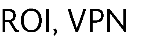 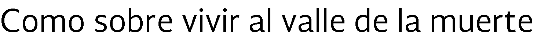 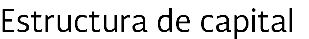 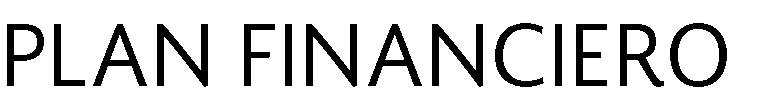 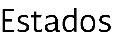 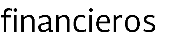 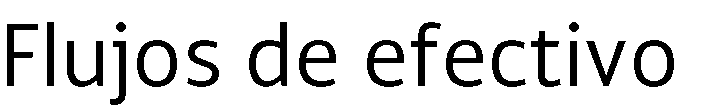 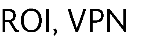 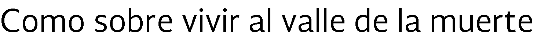 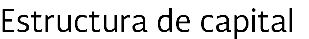 Capítulo IV. Análisis de los resultadosEl propósito de este capítulo es presentar, de manera ordenada, los datos más relevantes que resultaron de la innovación realizada así como su interpretación a la luz del objetivo planteado.  Se debe presentar los datos claramente, usando tablas y figuras, o citando textualmente lo dicho por los sujetos que participaron en el estudio, o lo observado por el estudiante, o el texto de los documentos revisados.  Es necesario presentar los resultados más relevantes y explicar estos datos en términos de los objetivos de la innovación. Hay que recordar que los datos no son los resultados. Los resultados vienen del análisis de los datos para encontrarles sentido. Se apoyan en los datos, pero son interpretaciones del estudiante que requieren de argumentación para que tengan sentido. Además se debe presentar la respuesta que le da el estudiante a la pregunta de investigación, con la argumentación que lo lleva a dar esta respuesta. Hay qué pensar en cómo se va a organizar este capítulo, de preferencia hay que integrar los datos para  presentarlos.Nota: el Capítulo inicia con una introducción en la que se anticipa el contenido del mismoCapítulo V. ConclusionesEste es el Capítulo final del documento. Este capítulo es donde el autor del documento resume de manera puntual los principales hallazgos y además genera ideas nuevas a partir de estos hallazgos así como de las limitantes que afectaron al estudio. Es el único capítulo donde hay cierta flexibilidad en cuanto a la argumentación que hay que presentar, ya que requiere pensar a futuro, partiendo de que lo que se ha encontrado se presentan nuevos problemas de innovación o nuevas líneas de innovación (trabajos futuros). También se pueden incluir recomendaciones.ReferenciasAmerican Psychological Association. (2002). Manual de estilo de publicaciones de la American Psychological Association (2a. ed. en español de la 5a. ed. en inglés). Distrito Federal, México: Manual Moderno. Burke, J. y Onwuegbuzie, A. J. (2004). Mixed methods research: A research paradigm whose time has come. Educational Research, 33, 714-726.Catalano, A., Avolio de Cols, S. y Sladogna, M. (2004). Diseño curricular basado en normas de competencia laboral: Conceptos y orientaciones metodológicas. Buenos Aires, Argentina: Banco Interamericano de Desarrollo.Centro de Investigación y Documentación sobre Problemas de la Economía, el Empleo y las Cualificaciones Profesionales (CIDEC). (1997). Cuaderno de trabajo 27. Recuperado el 15 de septiembre de 2004 de http://www.cidec.net/filemanager/fileview/9/Holyoak, K. J. (1991). Symbolic connectionism: Toward thrid-generation theories of expertise En K. A. Ericsson y J. Smith (Eds.), Toward a general theory of expertise: Prospects and limits (pp. 301-304). Cambridge, MA, EE.UU.: Cambridge University Press.Irigoin, M. y Vargas, F. (2002). Certificación de competencias: Del concepto a los sistemas. Boletín Informativo CINTERFOR, 152, 1-22.Leinhardt, G. (1989). Math lessons: A contrast of novice and expert competence. Journal for Research in Mathematics Education. 20, 52- 75.Martens, L. (1997). Sistemas de competencia laboral: Surgimiento y modelos. Oficina Internacional del Trabajo. Recuperado el 26 de junio de 2004 de http://www.cinterfor.org.uy/public/spanish/region/ampro/cinterfor/publ/competen/pdf/libmex.pdfSweller, J., Mawer, R. F. y Ward, M. R. (1983). Development of expertice in mathematical problem solving. Journal of Experimental Psychology: General, 112, 639-661.UNESCO. (2005). El imperativo de la calidad: Informe de seguimiento de la EPT en el mundo. Recuperado el 15 de marzo de 2005 de http://unesdoc.unesco.org/images/0013/001373/137334s.pdfAdvertenciaEl contenido de este documento está basado en  el “Manual para la elaboración de textos académicos de la Escuela de Graduados en Educación” publicado en agosto del 2013 por la Universidad TECVirtual del Sistema Tecnológico de Monterrey, con adaptación de la Mtra. Josefina Bailey Moreno, Catedrática de la misma Institución. El hecho de que este documento esté disponible en internet no significa  que sea del dominio público y por lo tanto, que pueda ser usado libremente por cualquier persona.Respeta los derechos de autor antes de copiar, distribuir o utilizar de cualquier otra manera el contenido.